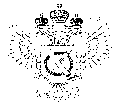 «Федеральная кадастровая палата Федеральной службы государственной регистрации, кадастра и картографии» по Ханты-Мансийскому автономному округу – Югре(Филиал ФГБУ «ФКП Росреестра»по Ханты-Мансийскому автономному округу – Югре)г. Ханты-Мансийск,							                                                                                        Техник отдела                       контроля и анализа деятельностиул. Мира, 27						                                                                                                            Хлызова В.Е. 
                                                                                                                                                                                                                                    8(3467)300-444, 
                                                                                                                                                                                                                 e-mail: Press@86.kadastr.ru
Пресс-релиз17.02.2017                                        Зарегистрировать недвижимость стало проще
С января 2017 года вступили в силу положения Федерального закона №218-ФЗ «О государственной регистрации недвижимости» (далее – Закон), серьезно меняющие систему регистрации прав и учета объектов недвижимости. Создан новый информационный ресурс – Единый государственный реестр недвижимости, объединивший в себе государственный кадастр недвижимости и Единый государственный реестр прав. Все записи Единого государственного реестра недвижимости хранятся в надежной электронной базе данных, многократное резервирование которой и высокая степень безопасности повысят уровень защиты сведений, укрепит гарантию зарегистрированных прав, минимизирует угрозу мошенничества. Благодаря созданию Единого государственного реестра недвижимости стала возможной одновременная подача заявления на кадастровый учет и регистрацию прав, то есть заявителям не надо собирать два пакета документов и обращаться в разные инстанции. Закон объединил все действия по оформлению недвижимости в одну цепочку, что экономит время и делает операции с недвижимостью более удобными.Согласно Закону, свидетельство о праве собственности больше не выдается. Кадастровый учет, регистрация возникновения и перехода прав подтверждаются выпиской из Единого государственного реестра недвижимости, а регистрация договора или иной сделки – специальной регистрационной надписью на документе о сделке.Закон установил обязательный перевод в электронную форму заявлений и документов, принимаемых для кадастрового учета и регистрации прав. Это облегчает прием документов в электронном виде, и, таким образом, закон способствует развитию электронных услуг.